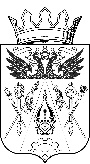 АДМИНИСТРАЦИЯ ВЕРХНЕПОДПОЛЬНЕНСКОГОСЕЛЬСКОГО ПОСЕЛЕНИЯПОСТАНОВЛЕНИЕ29.07.2020                                                 № 62                                х. Верхнеподпольный                        	 Об утверждении Порядка накопления твердых коммунальных отходов (в том числе их раздельного накопления) на территории Верхнеподпольненского сельского поселения	В соответствии с Федеральным законом от 06.10.2003 № 131-ФЗ «Об общих принципах организации местного самоуправления в РФ», Федеральным законом от 24.06.1998 № 89-ФЗ «Об отходах производства и потребления», Постановлением Правительства Ростовской области от 21.07.2020 № 663 «Об утверждении Порядка накопления твердых коммунальных отходов (в том числе их раздельного накопления) на территории Ростовской области» ПОСТАНОВЛЯЮ:       1. Утвердить Порядок накопления твердых коммунальных отходов (в том числе их раздельного накопления) на территории Верхнеподпольненского сельского поселения, согласно Приложению.      2.Признать утратившим силу Постановление Администрации Верхнеподпольненского сельского поселения от 21.05.2018 № 40 «Об утверждении Порядка сбора твердых коммунальных отходов (в том числе их раздельного сбора) на территории Верхнеподпольненского сельского поселения».       3. Поручить сектору по вопросам жилищно-коммунального хозяйства довести до сведения информацию физическим и юридическим лицам об утверждении нового Порядка накопления твердых коммунальных отходов (в том числе их раздельного накопления) на территории Верхнеподпольненского сельского поселения.      4. Настоящее постановление подлежит опубликованию в муниципальном печатном органе Верхнеподпольненского сельского поселения газете «Местные ведомости» и на официальном сайте Администрации Верхнеподпольненского сельского поселения в информационно-телекоммуникационной сети «Интернет» (http://verhnepodpolnenskoesp.ru/).     5. Настоящее постановление вступает в силу со дня официального опубликования.     6. Контроль за исполнением настоящего постановления возложить на заместителя Главы Администрации Верхнеподпольненского сельского поселения – Дашкову И.С.Глава АдминистрацииВерхнеподпольненского сельского поселения                                                                               Т.Н. ТерскихПриложение к Постановлению Администрации Верхнеподпольненского сельского поселенияот 29.07.2020 № 62 ПОРЯДОКнакопления твердых коммунальных отходов (в том числе их раздельного накопления) на территории Верхнеподпольненского сельского поселения1. Общие положения1.1. Настоящий Порядок регулирует отношения, возникающие в процессеорганизации и осуществления деятельности по накоплению твердых коммунальных отходов (в том числе их раздельному накоплению) на территории Верхнеподпольненского сельского поселения.1.2. Настоящий Порядок имеет целью предотвращение вредного воздействия на окружающую среду несанкционированных мест накопления твердых коммунальных отходов, стимулирование осуществления раздельного накопления твердых коммунальных отходов, увеличение количества твердых коммунальных отходов, направленных на обработку и утилизацию, сокращение количества твердых коммунальных отходов, поступающих на захоронение, вовлечение отдельных компонентов твердых коммунальных отходов в хозяйственный оборот.1.3. Накопление твердых коммунальных отходов на территории Верхнеподпольненского сельского поселения осуществляется в соответствии с законодательством Российской Федерации об отходах производства и потребления, об охране окружающей среды, о санитарно-эпидемиологическом благополучии населения и иным законодательством Российской Федерации. Условия и способы накопления твердых коммунальных отходов должны быть безопасными для населения и окружающей среды.2. Порядок накопления твердых коммунальных отходов2.1. Накопление твердых коммунальных отходов осуществляется путем их складирования на срок не более чем одиннадцать месяцев в целях дальнейших обработки, утилизации, обезвреживания, размещения.2.2. Накопление твердых коммунальных отходов осуществляется в местах (на площадках) накопления твердых коммунальных отходов, определенных договором об оказании услуг по обращению с твердыми коммунальными отходами, в соответствии с территориальной схемой обращения с отходами на территории Верхнеподпольненского сельского поселения.2.3. При накоплении твердых коммунальных отходов потребители, вне зависимости от способа накопления твердых коммунальных отходов, обязаны исходить из необходимости бережного отношения к окружающей среде, содержания мест (площадок) накопления твердых коммунальных отходов в соответствии с санитарно-эпидемиологическими требованиями.2.4. Накопление твердых коммунальных отходов осуществляется следующими способами:2.4.1. В контейнеры, бункеры, расположенные в местах (на площадках) накопления твердых коммунальных отходов.2.4.2. В пакеты или другие емкости.2.5. Контейнеры, бункеры для накопления твердых коммунальных отходов могут приобретаться региональным оператором по обращению с твердыми коммунальными отходами, Администрацией Верхнеподпольненского сельского поселения, организациями, осуществляющими управление многоквартирными домами, и иными лицами в соответствии с гражданским законодательством Российской Федерации.2.6. Количество контейнеров, бункеров в местах (на площадках) накопления твердых коммунальных отходов и их вместимость должны определяться исходя из количества жителей, проживающих в жилых помещениях, для накопления твердых коммунальных отходов которых предназначены эти контейнеры, бункеры, фактического образования твердых коммунальных отходов физическими и юридическими лицами, установленных нормативов накопления твердых коммунальных отходов и с учетом санитарно-эпидемиологических требований.2.7. Контейнер, бункер могут заполняться до объема, позволяющего при перемещении твердых коммунальных отходов в специально предназначенное транспортное средство минимизировать разлет мелких и крупных фракций отходов. Запрещается прессовать или уплотнять твердые коммунальные отходы в контейнере, бункере. 2.8. Места (площадки) накопления твердых коммунальных отходов должны быть обустроены в соответствии с требованиями законодательства Российской Федерации в области охраны окружающей среды, санитарно-эпидемиологического благополучия населения, иного законодательства Российской Федерации, а также правилами благоустройства Верхнеподпольненского сельского поселения. 2.9. Способ накопления твердых коммунальных отходов, указанный в подпункте 2.4.2 пункта 2.4 настоящего раздела, применяется в случаях временной невозможности либо нецелесообразности применения иных способов накопления твердых коммунальных отходов.2.10. При накоплении твердых коммунальных отходов запрещается:складировать твердые коммунальные отходы в местах (на площадках) накопления твердых коммунальных отходов, не указанных в договоре об оказании услуг по обращению с твердыми коммунальными отходами;повреждать контейнеры, бункеры, сжигать твердые коммунальные отходы в контейнерах, бункерах, а также в местах (на площадках) накопления твердых коммунальных отходов, складировать в контейнерах, бункерах запрещенные отходы и предметы;совершать иные действия, нарушающие установленные законодательством требования к накоплению твердых коммунальных отходов.3. Особенности раздельного накопления твердых коммунальных отходов3.1. Раздельное накопление твердых коммунальных отходов осуществляется путем их разделения по установленным настоящим Порядком видам и складирования в специально маркированных (оформленных надлежащим образом) контейнерах, бункерах для соответствующих видов твердых коммунальных отходов.3.2. Разделение твердых коммунальных отходов на территории Верхнеподпольненского сельского поселения может осуществляться на следующие основные виды:3.2.1. Органические (пищевые) твердые коммунальные отходы.3.2.2. Неорганические (прочие непищевые) твердые коммунальные отходы.3.3. К органическим отходам в соответствии с требованиями настоящего Порядка относятся отходы натурального (природного) происхождения, в том числе отдельные фракции твердых коммунальных отходов, подлежащие компостированию, захоронению, такие как пищевые отходы, смёт и иные смешанные отходы. К неорганическим отходам в соответствии с требованиями настоящего Порядка относятся отдельные фракции твердых коммунальных отходов, в том числе сухие и незагрязненные бумага, картон, пластик, полиэтилен, металл, стекло, и другие отходы, пригодные для повторного применения в хозяйственном обороте. 3.4. Разделение твердых коммунальных отходов на территории Верхнеподпольненского сельского поселения может дополнительно осуществляться на отдельные фракции органических (пищевых) твердых коммунальных отходов (пищевые отходы, смёт и прочие) и неорганических (прочих непищевых) твердых коммунальных отходов (стекло, бумага, пластик и прочие) с соответствующим увеличением количества контейнеров, бункеров на контейнерной площадке. 3.5. При организации в местах (на площадках) накопления твердых коммунальных отходов раздельного накопления твердых коммунальных отходов должны быть обеспечены условия, при которых потребители услуги по обращению с твердыми коммунальными отходами могут осуществлять разделение отходов, в этом случае должно быть письменное указание о применяемой цветовой индикации при накоплении отходов различных видов в контейнеры, бункеры.3.6. При раздельном накоплении твердых коммунальных отходов могут использоваться контейнеры, бункеры со следующими цветовой индикацией и видами отходов:зеленый цвет – органические (пищевые) твердые коммунальные отходы;синий цвет – неорганические (прочие непищевые) твердые коммунальные отходы.3.7. Способ обозначения (маркировки) вида отходов, в том числе выбор цветовой индикации либо буквенного нанесения на контейнеры, бункеры для накопления твердых коммунальных отходов, определяется на усмотрение Администрации Верхнеподпольненского сельского поселения, регионального оператора по обращению с твердыми коммунальными отходами либо иного лица, ответственного за организацию и обустройство мест (площадок) накопления твердых коммунальных отходов, и может отличаться от установленного пунктом 3.6 настоящего раздела. 3.8. Решение об организации в местах (на площадках) накопления твердых коммунальных отходов раздельного накопления твердых коммунальных отходов принимается общим собранием собственников помещений в многоквартирном доме, Администрацией Верхнеподпольненского сельского поселения, региональным оператором по обращению с твердыми коммунальными отходами и иными лицами в соответствии с законодательством Российской Федерации. Принятое решение о раздельном накоплении твердых коммунальных отходов обязательно для реализации всеми потребителями услуги по обращению с твердыми коммунальными отходами.3.9. При принятии в соответствии с жилищным законодательством решения об организации в месте (на площадке) накопления твердых коммунальных отходов, относящемся к конкретному многоквартирному дому, раздельного накопления твердых коммунальных отходов мусоропровод в многоквартирном доме используется для органических (пищевых) твердых коммунальных отходов. Неорганические (прочие непищевые) твердые коммунальные отходы в отдельной емкости выносятся непосредственно в контейнер, бункер в месте (на площадке) накопления твердых коммунальных отходов, предназначенном для накопления неорганических (прочих непищевых) твердых коммунальных отходов.